UNIVERSITY OF THE PELOPONNESETheatre Studies Department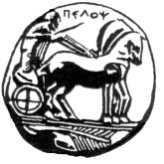 PROGRAMME OF STUDIES 2018-2019THE DEPARTMENT OF THEATRE STUDIES BA PROGRAMMEProgramme DescriptionThe Department of Theatre Studies of the School of Fine Arts of the University of the Peloponnese aims to educate its students in the art of theatre, both theoretically and practically. Combining theatre practice with academic methodology, it provides students with the necessary skills and qualifications for an artistic or scholarly career in theatre arts (Presidential Decree 118, Article Ι, paragraph 3ζ, Φ.Ε.Κ. 102-5.5.2003).  The Department offers a four-year Programme of Studies organized in eight semesters. During the first two years the students acquire basic background in theatre studies, while in the final two years they choose a specialization and attend courses of more focused interests. The specializations offered in the Department are as follows:1.  Theatre Studies2.  Theatre PracticeThe Programme of Studies consists of compulsory, specialization elective courses and free elective courses, each of which is taught for three hours per week.  Additionally, there is the Final Year Dissertation which corresponds to four (4) elective courses. Students not undertaking a Final Year Dissertation should pass fifty-two (52) courses in total. Therefore, students are required to take either fifty-two (52) or forty-eight (48) courses and the Final Year Dissertation. The grade of the BA degree is calculated according to article 25, paragraph 12 of Law 1268/82, in conjunction with the decrees of 308/18.06.87. The grading scale in all Greek Universities is 0-10, where 5 corresponds to ‘pass’. The distribution of course credits is as follows: 1st and 2nd year courses: the courses ‘Introduction to Theatrical Practice: Theory and Practice’, ‘Elements of Directing: Theory and Practice’, ‘Introduction to Dance: Theory and Practice’, ‘Introduction to Scenic Design: Theory and Practice’, ‘Elements of Acting: Theory and Practice’, ‘Directing Trends: Theory and Applications’, ‘Theatre Research Methodology’, ‘Ancient Greek Theatre’, ‘Introduction to Ancient Theatre’ and ‘Greek Tragedy on the Modern and Contemporary Stage’ correspond to four (4) course credits and 5 ECTS. All other courses of the 1st and 2nd year correspond to three (3) course credits and 4 ECTS.3rd and 4th year courses (Specialization elective courses and free elective courses): each course corresponds to four (4) course credits and 5 ECTS.Final Year Dissertation: The dissertation corresponds to four (4) free elective courses and therefore to sixteen (16) course credits and 20 ECTS.Finally, during the 3rd and 4th year of study, students undertake an internship scheme with external cultural and educational bodies and institutions, which corresponds to 10 ECTS.In sum, to complete their BA Programme in Theatre Studies, students are required to successfully pass:twenty-eight (28) compulsory courses eight (8) specialization elective courses and twelve (12) free elective courses plus a Final Year Dissertation (or sixteen [16] free electives, if they do not undertake a Final Year Dissertation). The undergraduate degree in Theatre Studies totals two hundred and forty (240) ECTS (30 ECTS credits per semester). Therefore, the Department’s Programme of Studies is on a par with all other European undergraduate four-year Programmes of Studies.  Programme RationaleMore specifically, in the first two years the Department offers 28 compulsory courses, which provide basic education and skills in theatre theory and practice. During the first two years, students may take, if they so desire, up to four (4) free elective courses of the third and fourth years (two free elective course in the first year and two in the second year), so as to prepare in advance for the specialization of the final two years.  In the third and fourth years, students take twenty-four (24) courses, eight (8) of which are specialization elective courses and sixteen (16) are free electives ‒ or twelve (12) electives if a student chooses to write a Final Year Dissertation. In the 3rd year of their studies, students may choose one of the informal programme specializations. In order for the students to choose the Theatre Practice specialization, they need to have passed one or both of the following courses: ‘Elements of Acting: Theory and Practice’ (3rd Semester) and ‘Elements of Directing: Theory and Practice’ (4th Semester). If they do not manage to pass one or both of these courses by the beginning of their third year of studies, they automatically follow the Theatre Studies specialization.  Students may choose free elective courses either from the list of free electives of the third and fourth years or from the specialization electives of both specializations. Finally, in the third and fourth years of the BA programme, students also undertake “practical training” which is organized in collaboration with cultural or educational institutions outside the university (as part of our internship or work-placement programme). Practical training is equivalent to two (2) elective courses and corresponds to ten (10) ECTS credits.  On the basis of the student work load, each of the theory courses of the first two years carries 4 ECTS credits. The introductory courses to theatre practice carry 5 ECTS credits, on account of the combination of theory with artistic practice. The course ‘Theatre Research Methodology’ also carries 5 ECTS, as it teaches the methodology of scholarly research, the investigation of sources and the analysis of data, as well as the method of writing and editing an essay (matters of structure, style, language rules and bibliographical citation). As part of the basic education and training programme of the first two years, students are also required to take two semesters of language courses (French or Spanish) which correspond to a total of 8 ECTS credits. The specialization courses of the final two years (3rd and 4th year specialization electives and free electives) carry 5 ECTS credits each, as they require challenging written assignments or the undertaking of artistic work.   Given that the Programme of Studies is intended to combine theory and practice, the members of the faculty seek to enhance the collaboration between theoretical courses and those of theatre practice. This collaboration consists in combined themes and essays, joint seminars and workshops. Within this framework, in each academic year the tutors of the course ‘Theatre Directing II’ collaborate with those of one of the courses of the Theatre Studies specialization. In addition, within the framework of the interaction between theory and theatre practice, BA dissertations combining theory and practice are supervised by two members of faculty, of a theoretical and practical field of expertise respectively.Finally, the course 'Interdisciplinary Approaches to Ancient Greek Drama' is offered to Erasmus students in English under the collaboration of three members of faculty.*Please note that the Members of the Programme Committee also act as Student Advisors.Learning Outcomes of the ProgrammeAfter the completion of their studies, the students of the Theatre Studies Department will have gained knowledge and skills in the following areas:They will have specialized academic knowledge in the field of drama and theatre.They will have a sound background in the humanities and the arts.They will be able to carry out research according to international academic standards.They will have the required knowledge so that they may teach drama courses and seminars in state and private educational and cultural organizations.They will have the knowledge and ability to organize experience-based workshops in theatre pedagogy and animation.They will have the necessary knowledge so that they may seek employment as dramatologists, producers and drama experts in theatres and other bodies (e.g., festivals) or in relevant publishing projects.They will have acquired the necessary interdisciplinary background in theatre studies so that they may continue their education at postgraduate level in Greece or abroad in the field of theatre or in the areas of the humanities and the arts.They will have fundamental knowledge and skills in directing, acting, costumes, lighting and settings, dance theory and other relevant areas of the art of theatre, skills that will enable them to pursue more specialized studies or a career in the arts.They will have gained fundamental knowledge in areas relevant to theatre and drama such as cinema, literature, dance, music and the fine arts, inasmuch as these areas are linked to the art of theatre.They will have gained experience in presenting their work and in participating in collective projects.They will have experience in the organization and production of drama and other cultural events (exhibitions, performances, talks, etc.).They will have gained experience in participating in drama events as stage professionals or in theatre production.Possible professional routes for the Theatre Studies Department GraduatesThe graduates are capable of utilizing their knowledge in theatre studies and of being actively involved in the field of theatre and the performing arts, in education and in the broader area of culture. More specifically, they can pursue a career in the following professions as:teachers (after receiving the appropriate teachers’ training certificate): theatre pedagogues, animators, teachers of drama, theatre studies, the history and theory of drama at all levels of the educational process (primary and secondary education, secondary arts schools, continuing education schools, state and private professional colleges, educational institutes and other centres for lifelong learning, drama schools, schools for directing, dance and cinema, music schools, etc.).members of theatre organizations: theatre experts, curators of programmes and activities of theatre and the performing arts in state and private theatre organizations (state theatre institutions, the national theatre, various public theatre organizations all over Greece, sponsored and free theatre, festivals, etc.).specialized advisors on cultural issues: cultural resources managers, advisors on arts programming and production, managers of artistic activities in state and private institutions (Ministries, the local authorities, festivals, theatres, museums, centres for arts, culture and education, archives and libraries, research institutions and centres, social organizations, the media, etc.).journalists, columnists and reporters for cultural issues, editors, drama and art critics: in the media and in publishing (the daily and periodic press, the electronic press, radio, television, publishing houses).artists and stage professionals: producers and experts in artistic events, production assistants, set design and costumes assistants, video artists, performers, technicians, animators, etc. in companies, venues and institutions of theatre production and expression, in social spaces and sensitive social groups as well as in the field of tourism.The graduates of the Theatre Studies Department have also the appropriate background and have acquired the necessary academic and artistic knowledge so that they may continue their studies and embark on a postgraduate degree or doctoral research in Greece or abroad, with a view to pursuing an academic career in higher education and in state or private research, cultural or academic institutions. Finally, after graduation, they may become members of the Hellenic Theatre Studies Association.COURSES OFFEREDFIRST / SECOND YEAR: COMPULSORY COURSES (28 courses, 120 ECTS credits)1st Year (60 ΕCTS credits)2nd Year (60 ECTS credits)THIRD / FOURTH YEAR:  THEATRE STUDIES SPECIALIZATION20 courses + final year thesis (120 ECTS credits) or 24 coursesIn the 3rd and 4th year of study, each student chooses eight (8) specialization elective courses and sixteen (16) free elective courses (either from the list of free electives or from the pool of the electives of Theatre Practice specialization or from the remaining electives of their specialization), or twelve (12) free elective courses and a final year dissertation.Each student takes six (6) courses per semester (30 ECTS credits per semester) in the 5th, 6th and 7th semester of study. In the 8th semester each student takes two (2) courses and a final year dissertation (or four [4] more free elective courses instead of a dissertation).THEATRE STUDIES SPECIALIZATION ELECTIVE COURSESTHIRD / FOURTH YEAR: THEATRE PRACTICE SPECIALIZATION 20 courses + final year thesis (120 ECTS credits) or 24 coursesIn the 3rd and 4th year of study each student chooses eight (8) specialization elective courses and sixteen (16) free elective courses (either from the list of free electives or from the pool of the electives of Theatre Studies specialization or from the remaining electives of one’s own specialization), or twelve (12) free elective courses and a final year dissertation.Each student takes six (6) courses per semester (30 ECTS credits per semester) in the 5th, 6th and 7th semester of study. In the 8th semester each student takes two (2) courses and a final year dissertation (or four [4] more free elective courses instead of a dissertation).  THEATRE PRACTICE  SPECIALIZATION ELECTIVE COURSESLIST OF THIRD / FOURTH YEAR   FREE  ELECTIVE  COURSES1st Semester (30 ECTS credits)1st Semester (30 ECTS credits)1st Semester (30 ECTS credits)1st Semester (30 ECTS credits)1st Semester (30 ECTS credits)COURSE CODECOURSE TITLENAME OF LECTURERECTS 101YX080Introduction to TheatreDr PapalexiouECTS 4201YX003History and Dramaturgy of Modern Greek Theatre I: 16th century-1830Dr BlessiosECTS 4301YX014World Theatre History and Dramaturgy I: Middle Ages and RenaissanceDr GeorgopoulouECTS 4402ΥΧ004Theatre Pedagogy I: Didactics of Theatre in EducationDr Tsiaras (to be taught be an Associate Tutor)ECTS 4501YX050Introduction to Dance: Theory and PracticeProf. Barbousi (to be taught by an Associate Tutor)ECTS 5601YX007Introduction to Theatrical Practice: Theory and PracticeDr Zoniou (this year to be taught by Dr Tsichli and      Dr Vasilakou)ECTS 5701YX060Modern Greek History and TheatreProf. ΚardarasECTS 42nd Semester (30 ECTS credits)2nd Semester (30 ECTS credits)2nd Semester (30 ECTS credits)2nd Semester (30 ECTS credits)2nd Semester (30 ECTS credits)COURSE CODECOURSE TITLENAME OF LECTURERECTS 101YE001History and Dramaturgy of Modern Greek Theatre ΙΙ: 19th Century - 1920  Dr BlessiosECTS 4201YE015History and Dramaturgy of Ancient Greek Theatre I: Aeschylus-Sophocles (the course will not be offered in 2018-2019 and is replaced by the course Introduction to Ancient Theatre)Dr KaramanouECTS 401YX001Introduction to Ancient TheatreDr MikedakiECTS 4301YE018World Theatre History and Dramaturgy ΙΙ: 17th-18th CenturyDr VasilakouECTS 4401ΥΕ028Introduction to Physical Theatre: Practice and Applications   ΟRDr VasilakouECTS 5401ΥΕ038The Garment in the Performing Arts: An Introduction (the course will not be offered in 2018-2019) ORMs Vogiatzaki-KrukowskiECTS 5401ΥΕ048Introduction to Theatre Lighting: Practice and ApplicationsMr GounarasECTS 5501YE100Theatre Research Methodology Dr PapalexiouECTS 5602YX008ΒFrench Language and Theatre Terminology I ΟRDr Oikonomopoulou(to be taught by Dr Vasilakou this year)ECTS 4   602ΥX008ΙSpanish Language and Theatre Terminology I  Mr RodarelisECTS 4   701YX006European Literary Movements: From 18th to 20th centuriesDr SpiropoulouECTS 4   3rd Semester (30 ECTS credits)3rd Semester (30 ECTS credits)3rd Semester (30 ECTS credits)3rd Semester (30 ECTS credits)3rd Semester (30 ECTS credits)COURSE CODECOURSE TITLENAME OF LECTURERECTS 102YX015World Theatre History and Dramaturgy III: 19th CenturyDr BlessiosECTS 4202ΥΕ009Directing Trends: Theory and ApplicationsDr Kotzamani (this year to  be taught by an associate tutor)ECTS 5302YX021History and Dramaturgy of Ancient Greek Theatre ΙΙ: From Euripides to Roman TragedyDr KaramanouECTS 4402YE058Essential Elements of Acting: Theory and Practice [prerequisite for the courses of Acting of the specialization ‘Theatre Practice’]  ΟRDr LeontarisECTS 5434ΕΧ034Theatre Pedagogy III: The development dimension of Teaching Theatre in EducationDr Tsiaras ECTS 5502YE004Theory of TheatreDr PapalexiouECTS 4602ΥE008ΒFrench Language and Theatre Terminology ΙI  ORDr OikonomopoulouECTS 4602ΥE008ΙSpanish Language and Theatre Terminology ΙI  Mr RodarelisECTS 4   702YX011Art History: Romanticism-1945Dr MertyriECTS 4   4th  Semester (30 ECTS credits)4th  Semester (30 ECTS credits)4th  Semester (30 ECTS credits)4th  Semester (30 ECTS credits)4th  Semester (30 ECTS credits)COURSE CODECOURSE TITLENAME OF LECTURERECTS 102ΥΕ020World Theatre History and Dramaturgy ΙV: 20th CenturyDr Κοtzamani (this year to be taught by an associate tutor)ECTS 4202ΥΕ021History and Dramaturgy of Ancient Greek Theatre ΙΙΙ: Aristophanes-Menander-Roman Comedy (the course will not be offered in 2018-2019 and is replaced by the course Greek Tragedy on the Modern and Contemporary StageDr KaramanouECTS 4334EX305Greek Tragedy on the Modern and Contemporary Stage (only for 2nd year students in 2018-2019)Dr PapalexiouECTS 5403ΤΕ002Folk TheatreDr VeliotiECTS 4502ΥΕ037Elements of Directing: Theory and Practice  [prerequisite for the courses of Directing of the specialization ‘Theatre Practice’ ]  ORDr TsichliECTS 5502ΥΕ035Ancient Theatre    Dr ΜikedakiECTS 5602ΥΕ006Introduction to Scenic Design: Theory and Practice Ms DimitroulopoulouECTS 5702YΕ012History and Dramaturgy of Modern Greek Theatre III: 1920- todayDr GeorgopoulouECTS 4802ΥΕ011Introduction to CinemaDr ΚaloudiECTS 4   Fall Semester (5th or 7th Semester): Fall Semester (5th or 7th Semester): Fall Semester (5th or 7th Semester): Fall Semester (5th or 7th Semester): Fall Semester (5th or 7th Semester): COURSE CODECOURSE TITLENAME OF LECTURERECTS 104ΤΧ003Film History Dr ΚaloudiECTS 5204ΤΧ250Contemporary Stage Directors Dr PapalexiouECTS 5303ΤΕ001Directorial Approaches to Ancient Greek DramaDr Κοtzamani (to be taught by an associate tutor this year)ECTS 5434ΕΧ122Theatre and Literature: The Practice of Theatrical AdaptationDr SpiropoulouECTS 5534TX030Ancient Theatre:  Theatrical Space and ScenographyDr ΜikedakiECTS 5603TX230Ritual and TheatreDr VeliotiECTS 5703ΤΧ240Aspects of Modernism and Postmodernism in Modern Greek TheatreDr GeorgopoulouECTS 5804TX251 Aesthetics, Ethics, Politics I: From Antiquity to the Renaissance Dr PirovolakisΕCTS 5903ΤΧ002Greek Drama Reception Dr ΚaramanouECTS 5Spring Semester  (6th  or  8th Semester):Spring Semester  (6th  or  8th Semester):Spring Semester  (6th  or  8th Semester):Spring Semester  (6th  or  8th Semester):Spring Semester  (6th  or  8th Semester):COURSE CODECOURSE TITLENAME OF LECTURERECTS credits allocated104ΤΧ002Modern and Contemporary Drama: From the Absurd to Postmodernism(the course will not be offered in the academic year 2018-2019)Dr SpiropoulouECTS 5203ΤΧ001Issues in the History & Dramaturgy of Modern Greek Theatre Dr Blesios ECTS 5304ΤΧ005Critical Analysis of Productions(the course will not be offered in the academic year 2018-2019)Dr ΚοtzamaniECTS 5404ΤΕ002Theatre CriticismDr GeorgopoulouECTS 5534ΕΕ036Art and SocietyDr ΜertyriECTS 5634ΕΕ060Τhe Architecture of the Ancient Theatre (the course will not be offered in the academic year 2018-2019)Dr ΜikedakiECTS 5734ΕΧ160Ritual and Ancient Greek DramaDr VeliotiECTS 5804TX252Development of Musical Theatre: A History from Monteverdi to MozartDr MamalisΕCTS 5Fall Semester (5th or 7th Semester): Fall Semester (5th or 7th Semester): Fall Semester (5th or 7th Semester): Fall Semester (5th or 7th Semester): Fall Semester (5th or 7th Semester): Course CodeCourse TitleName of LecturerECTS 103ΖΧ002Directing Ι Dr TsichliECTS 5203ΜΧ005Scenic Design ΙMs DimitroulopoulouECTS 5303ΧΕ010Dance I: ChoreographyProf. Barbousi (to be taught by an associate tutor)ECTS 5403ΖΧ001  Acting IDr Zoniou (to be taught by an associate tutor)ECTS 5504ΜΧ030Costume in Performing Arts Ι  (the course will not be offered in 2018-2019)Ms Vogiatzaki-KrukowskiECTS 5603ΖΧ030Mime  ΙDr VasilakouECTS 5704MX002Multimedia in the Performing Arts I: Lighting and Digital Image (the course will not be offered in 2018-2019)Ms Vogiatzaki-KrukowskiECTS 5804ΖΕ100Theatrical LightingMr GounarasECTS 5Spring Semester (6th or 8th Semester): Spring Semester (6th or 8th Semester): Spring Semester (6th or 8th Semester): Spring Semester (6th or 8th Semester): Spring Semester (6th or 8th Semester): Course CodeCourse TitleName of LecturerECTS 104ΖΧ002Directing ΙΙDr LeontarisECTS 5204ΖΧ001Acting IIDr LeontarisECTS 5304ΧΕ020Dance II: SomaticsProf. BarbousiECTS 5434ΕΕ101Scenic Design IIMs DimitroulopoulouECTS 5504TE253Multimedia in Performing Arts II: Video Art and  Performance Art (the course will not be offered in 2018-2019)Ms Vogiatzaki-KrukowskiECTS 5634ΕΕ180Mime II Dr VasilakouECTS 5704ΖΕ010Theatre Production Dr ΤsichliECTS 5Fall Semester (5th or 7th): Fall Semester (5th or 7th): Fall Semester (5th or 7th): Fall Semester (5th or 7th): Fall Semester (5th or 7th): Course CodeCourse TitleName of Lecturer ECTS 134ΕΧ001Ancient Greek History and TheatreProf. ΚardarasECTS 5234EX630Theatricality on the ScreenDr ΚaloudiECTS 5304ΖΕ002Directing  ΙΙΙ: Devised TheatreDr ΤsichliECTS 5434ΕΧ050Contemporary Spanish Theatre LabMr RodarelisECTS 5534ΕE016Masks and Costumes in Ancient Theatre Dr ΜikedakiECTS 5634ΕΧ011Modern Greek Art I: From the Post-Byzantine period to the end of the 19th c,Dr ΜertyriECTS 5734ΕΕ009Morphology-The Succession of Styles: From Architecture to FurnitureMs DimitroulopoulouECTS 5834ΕΧ150Puppet Theatre: Multicultural Traditions Dr VeliotiECTS 5934ΕΧ145Physical Theatre I Dr VasilakouECTS 51034ΕΕ013Theatre Pedagogy VI: Theatre Pedagogy Projects at Social Places and Working Centres Associate TutorECTS 51134ΕΧ246Introduction to Cad Software for Lighting Design and ScenographyMr GounarasECTS 51234ΕΧ233Contemporary Theatre of the World I (Francophone Middle East, Maghreb, the Balkans, Europe)Dr OikonomopoulouECTS 51334EX041Interpreting Texts: Contemporary Theories of Literature and Drama (the course will not be offered in 2018-2019)Dr SpiropoulouECTS 51434EX631Contemporary Theories of Art Creation Dr SpiropoulouECTS 51534EX632Introduction to the Science of  MusicDr MamalisECTS 51634ΕΕ600Opera and Theatre Music in the Nineteenth CenturyDr MamalisECTS 51704ZE001Acting IIIDr LeontarisECTS 51834ΕΧ109Interdisciplinary Approaches to Greek Drama (*designed and co-taught in  English for at least 3 Erasmus students) Dr Velioti,Dr Mikedaki, Dr SpiropoulouECTS 51934EX633 Philosophy and TragedyDr PirovolakisΕCTS 52034ΕΧ129Genres & Types of Modern Greek TheatreAssociate TutorECTS 5Spring Semester (6th or 8th):Spring Semester (6th or 8th):Spring Semester (6th or 8th):Spring Semester (6th or 8th):Spring Semester (6th or 8th):Course CodeCourse TitleName of LecturerECTS134EE640Cinema, Memory and History (the course will not be offered in 2018-2019)Dr ΚaloudiECTS 5234ΕΕ233Contemporary Theatre of the World II (Francophone Africa, Caribbean Islands, Indian Ocean, Canada) (the course will not be offered in 2018-2019)Dr ΟikonomopoulouECTS 5334ΕΕ140Physical Theatre II Dr VasilakouECTS 5434ΕΧ201Acting and Society I: The Theatre of the Oppressed (the course will not be offered in 2018-2019)Dr ΖoniouECTS 5534ΕΕ201Acting and Society II: Ethnοdrama and Documentary Theatre        Dr Zoniou (this year to be taught by an associate tutor)ECTS 5634EE641The Stage of New Spanish TheatreMr RodarelisECTS 5734ΕΕ103Dance ΙΙΙ: Composition-ImprovisationProf. BarbousiECTS 5834ΕΕ007History of European CivilisationProf. ΚardarasECTS 5934ΕΕ310History of Ancient Greek Art  Dr ΜertyriECTS 51034ΕΕ222History and ‘Rembetiko’ MusicProf. ΚardarasECTS 51134ΕΕ012Theatre Pedagogy IV: Didactics of Theatre in Primary and Secondary EducationDr ΤsiarasECTS 51234ΕΧ014Theatre Pedagogy V: The Psycho-pedagogic Approach of Theatre Didactics in EducationDr Τsiaras (this year to be taught by an associate tutor)ECTS 51334ΕΕ506Dance: Contemporary and Postmodern PracticesAssociate TutorECTS 51434EE601Composing Strategies at the National Theatre (1932-2005)Dr MamalisECTS 51534EE642Aesthetics, Ethics, Politics II: From  the Modern Era to the 20th centuryDr PirovolakisECTS 51634EE643 European Philosophy and Drama in the 20th centuryDr PirovolakisECTS 5